Aktualisierte Neuauflage 2020Iwanowski’s Reisehandbuch Neuseeland Standardwerk seit 30 Jahren, ideal für Mietwagen- und Wohnmobilfahrer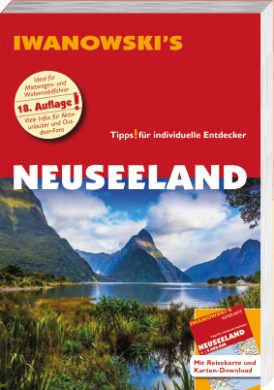 Dormagen, September 2019 – Neuseeland ist fest auf der „Weltkarte der Sehnsucht” verzeichnet. Die harmonische Verbindung von Südseekultur und europäischen Traditionen in einer einzigartigen Landschaft ist ein Traum vieler Individualreisender. Mit etwa 1.600 km Längenausdehnung lässt sich das Land gut in seiner Gesamtheit bereisen, und es bleibt Raum für Abstecher in unberührte Gebiete – für das Gefühl von Weite und Einsamkeit fernab der Zivilisation. In Großstädten wie Auckland, Wellington und Christchurch findet sich urbanes Leben mit einem breiten Kulturangebot. Gastfreundliche, weltoffene und hilfsbereite Menschen heißen den Besucher am „schönsten Ende der Welt” mit ihrer ganz eigenen Philosophie und einem überzeugten „Haere mai!“ aufs Herzlichste willkommen.Das Iwanowski-Reisehandbuch Neuseeland richtet sich an Selbstfahrer, die mit dem Mietwagen oder Wohnmobil das Land auf eigene Faust erkunden. Die vorgeschlagenen Touren von zwei bis vier Wochen führen zu den wichtigsten Sehenswürdigkeiten, aber auch in weniger bekannte Gebiete. Alternativrouten ermöglichen individuell abänderbare Streckenführungen. Besonderes Augenmerk liegt auf der Bandbreite an Outdoor-Aktivitäten wie Wanderungen, Segeln, Angeln, Rafting, vogelkundlichen Exkursionen, Whale-Watching- oder Jetboat-Touren. Eine Extra-Reisekarte, 36 Detailkarten und Entfernungstabellen helfen bei der Reiseplanung und Orientierung vor Ort. Die Detailkarten mit den eingezeichneten Reisetipps können per QR-Code auf das Smartphone oder den Tablet-PC geladen bzw. ausgedruckt werden. Ein ausführlicher Überblick informiert über Land und Leute, Geschichte und Kultur. Zudem erläutert der Autor Roland Dusik die Hintergründe des Maori-Volks und weckt bei den Reisenden die Neugier auf dessen faszinierende Kultur. Praktische Reisehinweise von A–Z, Übernachtungs- und Restauranttipps finden sich direkt bei den Ortsbeschreibungen, ein Überblick über die Kosten einer Neuseelandreise komplettiert das Reisehandbuch. Da Neuseeland kein preiswertes Reiseziel ist, gibt es einige Tipps zu Sparmöglichkeiten, etwa die neuseeländische Backpacker ClubCard oder die überall ausliegenden Rabattcoupons. Was haben „Der Herr der Ringe“, „Der Hobbit“ und „King Kong“ gemeinsam? All diese Blockbuster wurden in den Weiten der neuseeländischen Landschaft gedreht. Seit dem Erfolg der „Herr der Ringe“-Trilogie ist das Land der knapp fünf Millionen Einwohner und der ca. 30 Millionen Schafe ein fester Bestandteil der Location-Scouts der Filmindustrie. Wo die Drehorte von Hobbingen, Mordor oder Minas Tirith waren, erläutert der Autor in einem der 26 spannenden Exkurse. Außerdem werden weitere interessante Themen behandelt: zum Beispiel die Vulkane von Auckland, der Nervenkitzel beim von hier stammenden Bungee-Jumping oder die Navigationskunst der Polynesier. Neuseeland ist ganzjährig bereisbar, Hauptsaison ist von Dezember bis Februar. Das Reisehandbuch Neuseeland aus Iwanowski’s Reisebuchverlag erscheint nun in der 18., aktualisierten Auflage zum Preis von 25,95 EUR (D) und ist auch als ebook-Reiseführer erhältlich.
(3.058 Zeichen. Abdruck kostenlos. Beleg erwünscht. Kostenloses Bildmaterial auf Anfrage.) Der Autor:Roland Dusik arbeitet seit vielen Jahren als freier Journalist, Buchautor und Fotograf. In Iwanowski's Reisebuchverlag sind von ihm auch die Reiseführer Vietnam und Thailand sowie der Kulturführer Reisegast in Thailand erschienen.Über den Verlag:Iwanowski’s Reisebuchverlag, Dormagen, verlegt seit 1983 Individualreiseführer für besondere Ansprüche, die sich durch Qualität und Kompetenz auszeichnen. Im Programm sind rund 90 Titel in drei Reihen zu Reisezielen auf der ganzen Welt und mit echten Länderkennern als Autoren. Ein Markenzeichen sind die zahlreichen praktischen Reisetipps. Verleger, Autor und Reiseveranstalter Michael Iwanowski erhielt 2014 den ITB Award für sein bisheriges Lebenswerk und 2017 den ITB-BuchAward für seinen Reiseführer Botswana.